DSC Business Evaluation Report (BER)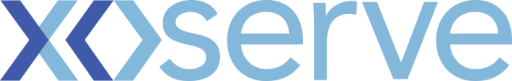 Please send completed form to: box.xoserve.portfoliooffice@xoserve.comDocument Version HistoryTemplate Version HistoryChange TitleMAP to UKL Monthly Comparison ServiceXoserve reference number (XRN)XRN5120-AXoserve Project ManagerSimon HarrisEmail addresssimon.harris@xoserve.com Contact number0121 229 2642Target Change Management Committee date9th December 2020Section 1: In ScopeSection 1: In Scope“lift and shift” the adhoc/best endeavours service into a formalised monthly servicePassing of various outputs from this service to the CDSP operational teams tasked with assisting to reduce Shipperless & Unregistered sites“lift and shift” the adhoc/best endeavours service into a formalised monthly servicePassing of various outputs from this service to the CDSP operational teams tasked with assisting to reduce Shipperless & Unregistered sitesSection 2: Out of ScopeSection 2: Out of ScopeMAP to MAP Comparison ServiceChanges to current reporting outputs and serviceOther industry participants that are not Meter Asset ProvidersMAP to MAP Comparison ServiceChanges to current reporting outputs and serviceOther industry participants that are not Meter Asset ProvidersSection 3: Funding required to deliver the changeSection 3: Funding required to deliver the changeSection 4: Estimated impact of the service change on service chargesSection 4: Estimated impact of the service change on service chargesNo change required to the DSC Service Description Table.No change required to the DSC Service Description Table.Section 5: Project plan for delivery of the changeSection 5: Project plan for delivery of the changeQ1 2021Q1 2021Section 6: Additional information relevant to the proposed service changeSection 6: Additional information relevant to the proposed service changeNoneNoneVersionStatusDateAuthor(s)Summary of Changes1.0Approved27/11/2020Simon HarrisCreated for expected DSC funding to cover the delivery and implementation of XRN5120-A.VersionStatusDateAuthor(s)Summary of Changes1.0Approved15/06/18Rebecca PerkinsDocument approved at CHMC External Workgroup2.0Approved19/12/18Heather SpensleyMoved onto Xoserve’s new Word template in line with new branding